BBM (Bürger-Bus Mehrhoog) e.V.     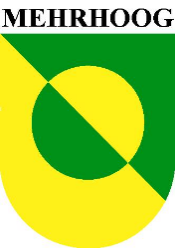                                                 Aufnahmeantrag  Hiermit beantrage ich die Mitgliedschaft im BBM (Bürger-Bus Mehrhoog) e.V. als Mitglied (    ) und als  aktiver Fahrer (    ) und erkläre mich zur Zahlung eines Jahresbeitrages (mindestens 6,00 €) bereit.                                                               Beitragshöhe......................... €   (zutreffendes bitte ankreuzen, ausfüllen)
_______________________________                      _____________________________         
Name, Vorname (Firma)  1) 2)                              	Festnetz-Tel.-Nr.   2)   _______________________________                      _____________________________   
 Straße, Hausnummer      1) 2)                                	Mobil-Tel.-Nr.        2)     _______________________________                     _____________________________     
Postleitzahl, Ort                 1) 2)                   	Geburtsdatum       2)_______________________________________________________
Emailadresse 2)
Die Mitgliedschaft im BBM (Bürger-Bus-Mehrhoog) e.V. ist an das Lastschrift-Einzugsverfahren gebunden. 
SEPA Lastschriftmandat
Gläubiger-Identifikationsnummer: DE30ZZZ00000916467
Ich ermächtige den BBM (Bürger-Bus-Mehrhoog) e.V. meinen oben bezifferten Mitgliedsbeitrag von meinem Konto mittels Lastschrift einzuziehen. Zugleich weise ich mein Kreditinstitut an, die vom BBM e.V. auf mein Konto gezogenen Lastschriften einzulösen. _______________________________        __________________________________________              
Name, Vorname, (Firma)  1) 2)                      Name des Kontoinhabers, falls abweichend vom Namen  1) 2)
_____________________________________________________________________________              
IBAN    1) 2) 


DatenschutzerklärungIch bin damit einverstanden, dass die vorstehenden Daten über elektronische Datenverarbeitung gespeichert und verarbeitet werden. Der BBM (Bürger-Bus Mehrhoog) e.V. beachtet die DSGVO, die Daten werden ausschließlich zur Verwaltung und Organisation des Vereins und seines Zweckes genutzt. Das BBM-Dokument „Informationspflichten nach Artikel 13 und 14  DSGVO“  wurde mir ausgehändigt._______________________________                  _______________________________ 
 Ort, Datum                                       			Unterschrift        